Rysowanie w programie Scratch cz. 1UWAGAW domyślnych ustawieniach brakuje bloków do rysowania. Aby je włączyć klikamy przycisk znajdujący się w lewej dolnej części ekranu: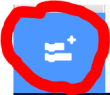 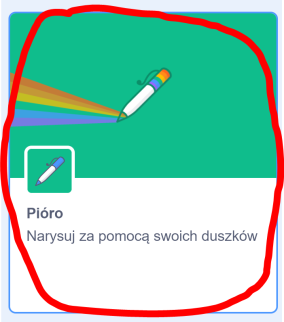 Zadanie 1. Ustawianie duszka na środku sceny, czyszczenie sceny.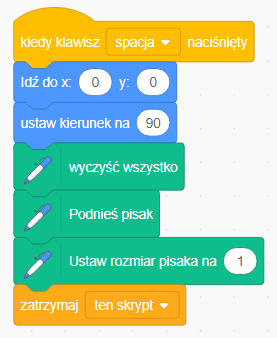 Zadanie 2. Połącz bloczki tak, żeby kot rysował odpowiednie rysunki (aby kot nie przesłaniał rysunków zmniejsz go do 10%).W poniższych zadaniach warto włączyć tryb turbo aby rysunek szybciej się tworzył. 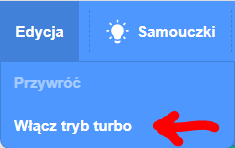 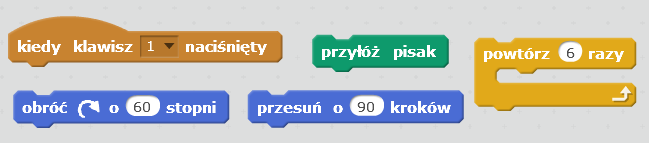 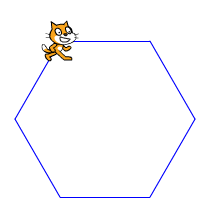 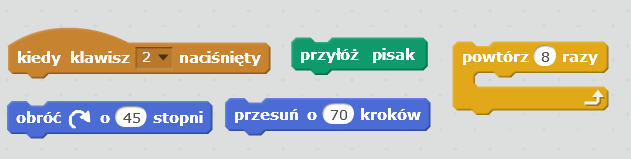 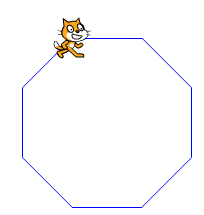 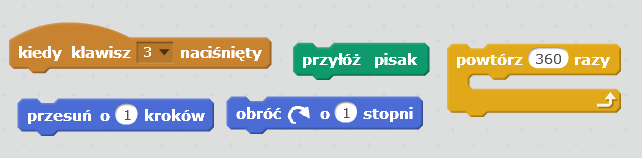 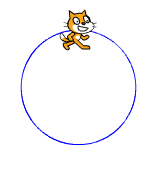 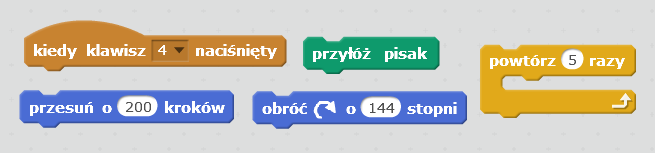 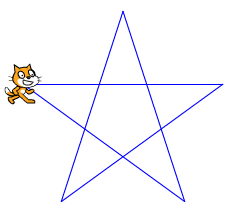 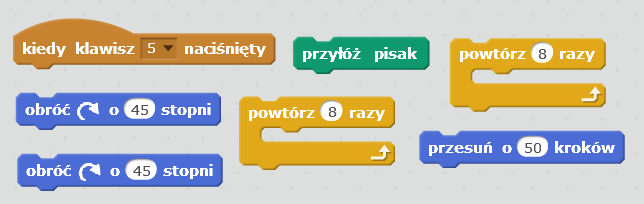 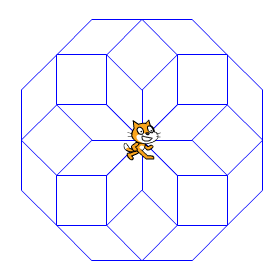 Na 4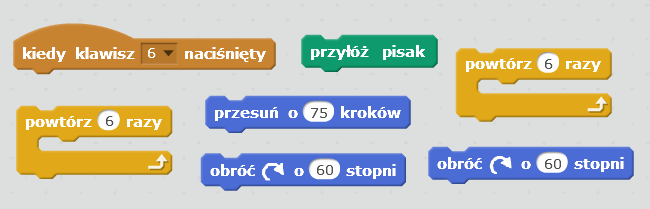 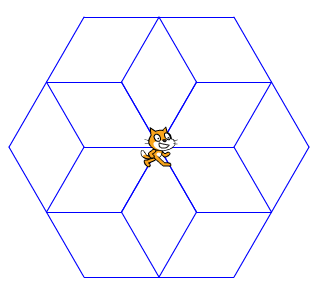 Na 4+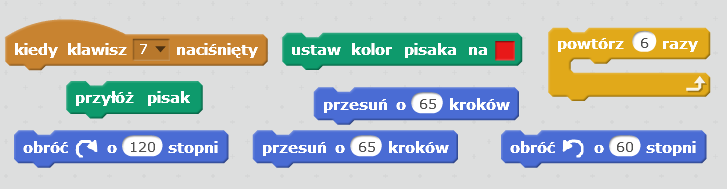 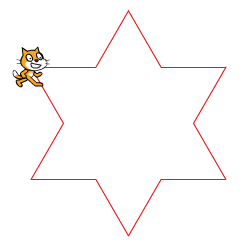 Na 5-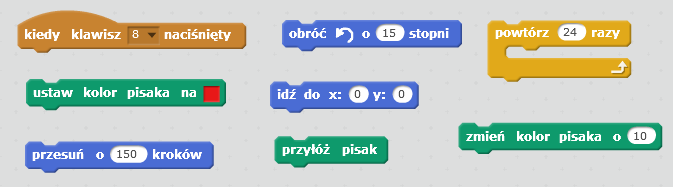 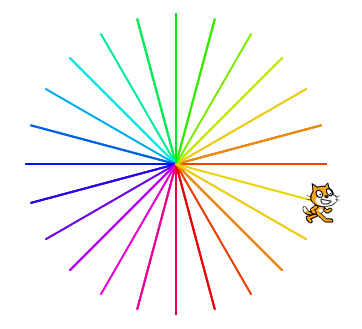 Na 5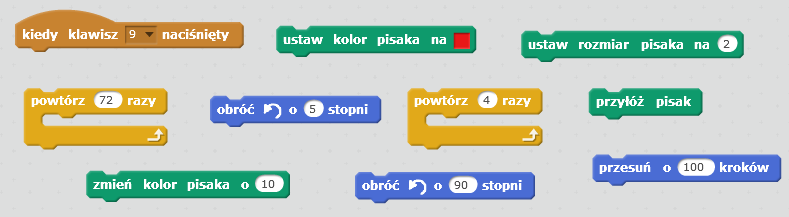 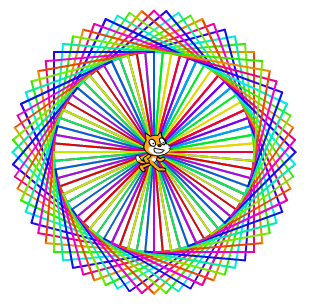 Na  5+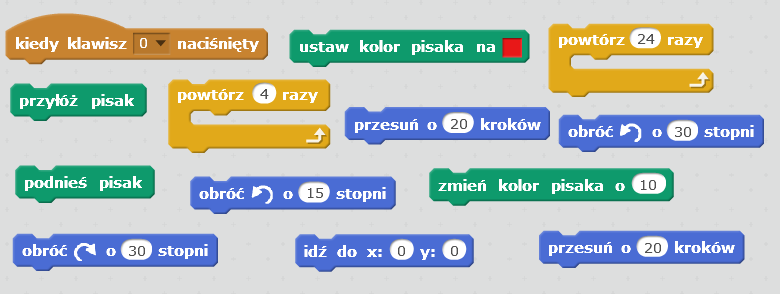 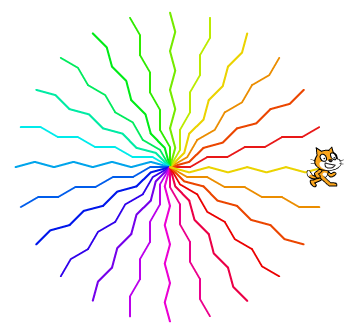 